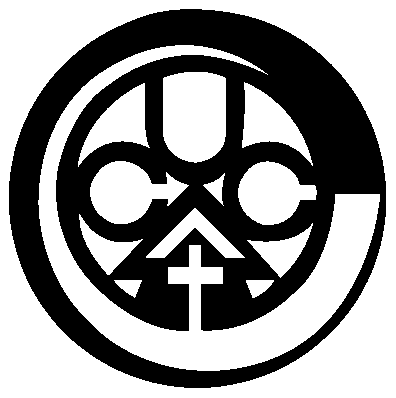 Association of Christian Universities and Colleges in AsiaFaculty Mobility Scheme (FMS)Nomination FormWhen you officially nominate your Faculty to FMS participating institutions, please email this form to:acuca.secretariat@gmail.com[Nominee Information][Information on Nominee’s Home Institution]Note:The Faculty member must be a regular employee of their home institution.They will make sure to have sufficient funds to cover their living costs while abroad.Faculty/staff grantee will be subject to the rules and regulations, as well as the rights and privileges enjoyed by regular employees of the host institution.Name                              (Family, First, Middle) Mr.     Ms. :Educational Background E-mailInstitution Applying for:Period(MM/YYYY - MM/YYYY)Field of Expertise (In order of preference):Field of Expertise (In order of preference):(1)(1)(2)(2)(3)(3)Coordinator’s NamePositionName of InstitutionPostal AddressE-MailTel.Fax.